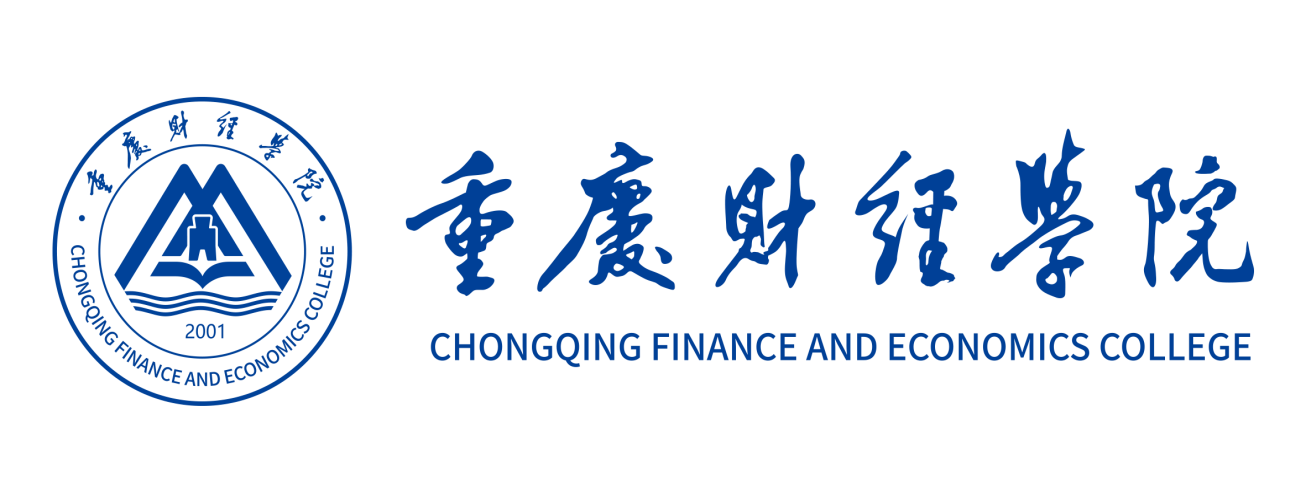 科创工作室支撑材料册工作室名称：                                            支撑材料类型：    中期检查材料     年度检查材料     工作室负责人：                                          所属学院：                                              填写日期：                 xxxx 年 x 月                 重庆财经学院创业学院制二○二一年十二月目录（黑体，4号居中，字符间距加宽2磅，单倍行距，段后1行）一、工作室活动材料	3（一）日常活动证明	3（二）参与赛事证明	3二、工作室注册申报材料	3（一）工作室公司注册材料	3（二）工作室成果申报材料	3三、工作室财务材料	3（一）服务协议签订	3（二）营收原始凭证	3四、其他类补充材料	3（目录正文采用宋体，4号，两端对齐，单倍行间距）一、工作室活动材料（一）日常活动证明（二）参与赛事证明二、工作室注册申报材料（一）工作室公司注册材料（二）工作室成果申报材料三、工作室财务材料（一）服务协议签订（二）营收原始凭证四、其他类补充材料一、内容要求：支撑材料应基本包含以下四个板块：（一）工作室活动材料（日常活动证明材料和参与赛事证明材料）（二）工作室注册申报材料（工作室公司注册证明材料和工作室成果申报证明材料）（三）工作室财务材料（服务协议签订和营收原始凭证）（四）其他类补充材料注：科创工作室可根据其自有材料进行内容板块的调整，但整体应保持逻辑清晰、排版整洁。二、排版要求：（一）文字排版要求当前，在教学领域中，……这里开始是正文部分，请用小四号宋体、标准字间距、行间距为固定值排版（除了标题、图、表之外）。一、这是一级标题（小三号黑体）一级标题采用中文序数(如一、二、三、……)标引、小三号黑体、两端对齐。以下遇到一级标题时，请参照此处的标注执行，不再重复。（二）这是二级标题（四号黑体）二级标题采用括号加中文序数(如（一）（二）（三）……)标引、四号黑体、距左边正文边框两个字对齐排列。以下遇到二级标题时，请参照此处标注执行，不再重复。1.这是三级标题 (小四号黑体)三级标题采用阿拉伯数字加圆点（如.……）标引，小四号黑体，与正文相同对齐方式排列。以下遇到三级标题时，请参照此处标注执行，不再重复。（二）图片排版要求（单倍行间距）1.图片大小应根据整体页面排版的美观度进行尺寸调整，同一行图片保持大小相同，靠左排列；2.同一板块多张图片/多等级获奖应按照时间顺序进行排序，按序标注并写明图片名称，例如：“1.第八届互联网+赛获奖证书”，“（1）校级一等奖证书 （2）市级银奖证书”，以此类推。